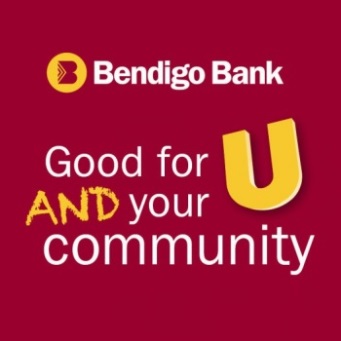 Deloraine and Districts Community Bank® BranchCommunitySponsorshipsApplication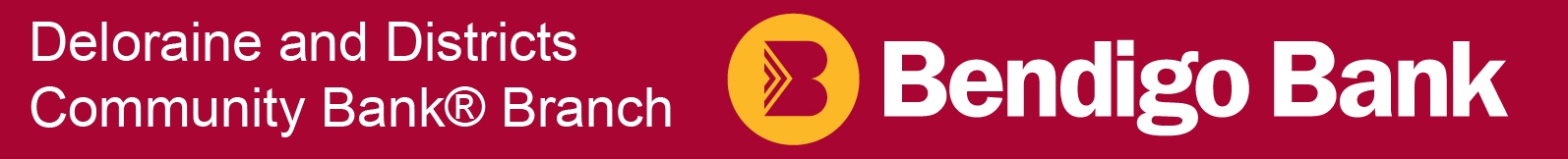 Community Sponsorships ApplicationInformation for ApplicantsThe Deloraine and Districts Community Bank® Branch is operated by Meander Valley Financial Services Limited (MVFSL), a community-owned company which dedicates a significant portion of its profits to supporting the local community.MVFSL offers two funding streams: a Community Grants Program which provides funds to meet specific needs of charitable or not-for-profit organisations; and a Sponsorship Program.The Sponsorship Program aims to make targeted use of funds in response to community needs.  MVFSL funds programs, projects and activities which benefit the community, contributing to the development of community welfare, environmental, health, education and arts or cultural areas.Where does the money come from?The Bendigo Bank products available through the Branch are the company’s main form of income and part of the profits made are returned to the Deloraine and Districts Community Bank® Branch Sponsorship Program.  As the banking business grows so too will the Sponsorship Program and the company will be able to support more community groups.What is a sponsorship?A sponsorship is a partnership whereby funding is provided to an individual, club, event or organisation which benefits the local community and provides publicity opportunities which allow the Deloraine and Districts Community Bank® Branch to grow its business.  The more successful the banking business is, the more funds can then be returned to the local community.Sponsorships mustCreate tangible benefits to the wider communitySupport local initiatives that have long lasting positive benefitsSponsorships must notPromote political or religious organisationsDenigrate or offend any other groups in the communityResult in environmental destruction or animal crueltyPresent programs that may create hazards to the communityPrograms that do not reflect community standardsPrograms sponsored by Deloraine and Districts Community Bank Branch competitorsPrograms that advocate gambling or alcoholPrograms that require the use of or promotion of weaponsCharitable donations are not considered sponsorships but may qualify through the Community Grants Program.Sponsorship RequestsSponsorship applications are assessed by the MVFSL Business Development Committee on a monthly basis and the following criteria are applied:The reach of the sponsorship across the communityBenefits provided by the sponsored individual/organisationCurrent level of support for the Community Bank® demonstrated by the applicantLocality of club or eventPermission FormsAs part of the Reciprocal Support Arrangements (see page 6), a Permission to Publish Sponsorship, Intellectual Property and Copyright Release and Photography Consent form is attached for you to sign and have witnessed.Tax InvoiceIf your application is successful a Tax Invoice will need to be returned to the MVFSL Treasurer in order for you to receive your funding.  You will find a Tax Invoice form attached to your notification letter.Acquittal ReportAll individuals, clubs, events or organisations which receive sponsorship funding are required to complete a Sponsorship Acquittal Report at the completion of the program, project or activity.  This will then be used to assist in measuring the success of the sponsorship. Application FormsSponsorship Application forms are available from the Deloraine and Districts Community Bank® Branch at 49 Emu Bay Road, Deloraine during business hours.An electronic version is available on-line at www.bendigobank.com.au/deloraine.Where to send your applicationPlease forward your application to:The SecretaryBusiness and Development CommitteeMeander Valley Financial Services LtdPO Box 423DELORAINE Tas 7304or email it to DeloraineMailbox@bendigobank.com.au or deliver it to the Deloraine and Districts Community Bank® Branch at 49 Emu Bay Road, Deloraine.DeclarationBy signing below, I indicate that I have read and understand the above information provided to me by Meander Valley Financial Services Limited as operator of the Deloraine and Districts Community Bank® Branch.Signature  ________________________________________________________________Date  ____________________________________________________________________Application Form Applicant’s DetailsName of organisation/individual ______________________________________________________Email address ___________________________________________________________________Postal Address ___________________________________________________________________Street Address ___________________________________________________________________Daytime Phone Number _______________________   Fax Number  ________________________Web Address ____________________________________________________________________ABN ___________________________________________________________________________Are you a registered ‘Not for Profit’ organisation?	  Yes    NoDoes your organisation have a Bendigo Bank account for direct credit, should your application be successful?      Yes    No          Project Title _____________________________________________________________________Amount of funding requested   $ _____________________________________________________Date by which funding is required ____________________________________________________Contact Person for this ApplicationName  _________________________________________________________________________Position held within organisation  ____________________________________________________  Daytime Phone Number * ______________________    Mobile * ________________________  Email address * ________________________________________________________________  Postal Address * _______________________________________________________________  * Please indicate preferred method of contact_______________________________________________________________________________Office Use Only  Date received ___________________________ Date considered ___________________________       Approved	   Declined               Amount approved:  $ _________________________________Comments _____________________________________________________________________________________________________________________________________________________Applicant’s InformationWhat does your organisation do?  E.g. Mission Statement or description of role in the community.____________________________________________________________________________________________________________________________________________________________________________________________________________________________________________________________________________________________________________________________What community programs are currently being undertaken by your organisation?____________________________________________________________________________________________________________________________________________________________________________________________________________________________________________________________________________________________________________________________How many people belong to your organisation?  E.g. number of members, staff, volunteers, etc.______________________________________________________________________________________________________________________________________________________________What geographical area(s) do your members come from?______________________________________________________________________________________________________________________________________________________________Applicant’s Project ProposalDescription of Project  ___________________________________________________________________________________________________________________________________________________________________________________________________________________________________________________________________________________________________________________________________________________________________________________________________________What exactly is the money going to be used for? ____________________________________________________________________________________________________________________________________________________________________________________________________________________________________________________________________________________________________________________________What is the community need that your Project aims to meet?______________________________________________________________________________________________________________________________________________________________Who will benefit from your Project?  E.g. number of community members, geographical area.______________________________________________________________________________________________________________________________________________________________When will this Project take place?  E.g. start and finish dates._______________________________________________________________________________Reciprocal Support ArrangementsIf your application is successful, how will your organisation provide reciprocal support for theDeloraine and Districts Community Bank® Branch?  Tick relevant boxes and provide details.DeclarationI agree that the criteria of the Meander Valley Financial Services Ltd have been met and that any decisions made by the MVFSL Board of Management are final.Signature ______________________________________________________________________Name (please print) ______________________________________________________________Position held within Organisation __________________________________________________Date __________________________________________________________________________Permission to Publish SponsorshipIntellectual Property and Copyright ReleasePhotography Consent I (name) _______________________________________________________________________Of (organisation) ________________________________________________________________PERMISSION TO PUBLISH SPONSORSHIPHereby give Bendigo Bank, including Community Bank® branches, my permission to publish my Company/Organisation’s name as a recipient of a Bendigo Bank Sponsorship. The publication of my Company/Organisation’s name will be for the purposes of promotion and marketing only.Signature: ______________________________________________________________________INTELLECTUAL PROPERTY AND COPYRIGHT RELEASEBeing the rightful and acknowledged owner of the editorial/copy attached, hereby give Bendigo Bank, including Community Bank® branches, my unconditional and irrevocable permission to use, reproduce, copyright and publish the editorial/copy in any form as required for the purposes of promoting and marketing any Bendigo Bank branch via various forms of promotional material as deemed necessary.Signature: ______________________________________________________________________PHOTOGRAPHY CONSENTAuthorise Bendigo Bank, including Community Bank® branches, to use any film footage, photographic image or sound recording, of me or my Company/Organisation’s official representatives and having been produced, taken or recorded by Bendigo Bank or its appointed representatives, for the purposes of promotion and marketing, including on Bendigo Bank social media sites.Signature: ______________________________________________________________________Dated: _________________________________________________________________________Witnessed by (signature): _________________________________________________________Name (please print) and Address of Witness: ________________________________________________________________________________________________________________________Reciprocal SupportDetails   Permanent Branch sign at venue, either inside and/or outside   Use of Branch name and/or logo e.g. uniforms, programs, newsletters, websites   Opportunity for a Branch representative to address community members at your event or on a suitable occasion   Organisation’s banking business conducted through Branch   Support of Branch from members, parents, etc in the form of additional banking business   Opportunity to include messages/advertisements in newsletters and other community correspondence   Media opportunities that demonstrate how the Branch has supported your organisation   Permission for relevant photographs to be taken and used by the Branch for promotional purposes   Naming rights to event   Use of Branch’s promotional marquee   Display of Branch’s temporary banners   Other